РЕШЕНИЕОб утверждении Положения о видах поощрения муниципальных служащих муниципального образования «Красногвардейский район» и порядке его примененияРассмотрев обращение администрации муниципального образования «Красногвардейский район» от 19.05.2021 г. № 2924, в соответствии с Трудовым кодексом Российской Федерации, Федеральным законом от 06.10.2003 г. № 131-ФЗ «Об общих принципах организации местного самоуправления в Российской Федерации», Федеральным законом от 02.03.2007 г. № 25-ФЗ «О муниципальной службе в Российской Федерации», Законом Республики Адыгея от 08.04.2008 г. № 166 «О муниципальной службе в Республике Адыгея», руководствуясь Уставом муниципального образования «Красногвардейский район», Совет народных депутатов муниципального образования «Красногвардейский район»РЕШИЛ:1. Утвердить Положение о видах поощрения муниципальных служащих муниципального образования «Красногвардейский район» и порядке его применения (приложение).2. Опубликовать настоящее решение в газете «Дружба», разместить в официальном сетевом издании «Газета Красногвардейского района «Дружба» (http://kr-drugba.ru, ЭЛ № ФС77-74720 от 29.12.2018 г.), а также на официальном сайте муниципального образования «Красногвардейский район» в сети «Интернет» (www.amokr.ru).3. Настоящее решение вступает в силу со дня его опубликования. Приложение к решению Совета народных депутатов муниципального образования      «Красногвардейский район»  от 04.06.2021 г. № 195ПОЛОЖЕНИЕо видах поощрения муниципальных служащих муниципального образования «Красногвардейский район» и порядке его применения1. Общие положения1.1. Настоящее Положение разработано в соответствии с Трудовым кодексом Российской Федерации, Федеральным законом от 06.10.2003 г. № 131-ФЗ «Об общих принципах организации местного самоуправления в Российской Федерации», Федеральным законом от 02.03.2007 г. № 25-ФЗ «О муниципальной службе в Российской Федерации», Законом Республики Адыгея от 08.04.2008 г. № 166 «О муниципальной службе в Республике Адыгея».1.2. Положение определяет виды поощрения, применяемого к муниципальным служащим муниципального образования «Красногвардейский район», а также порядок его применения.1.3. Поощрение муниципальных служащих муниципального образования «Красногвардейский район» основано на принципах:1) законности;2) поощрения исключительно за личные заслуги и достижения;3) стимулирования эффективности и качества работы муниципальных служащих муниципального образования «Красногвардейский район».1.4. Основанием для поощрения муниципальных служащих муниципального образования «Красногвардейский район» (далее – муниципальные служащие) является:1) образцовое выполнение муниципальным служащим должностных обязанностей;2) продолжительная и безупречная служба;3) выполнение заданий особой важности и сложности.Образцовое выполнение должностных обязанностей муниципальным служащим означает качественное и своевременное их исполнение, творческий подход и проявление инициативы, обеспечивающие эффективность в работе органа местного самоуправления муниципального образования «Красногвардейский район» (структурного подразделения органа местного самоуправления муниципального образования «Красногвардейский район», являющегося юридическим лицом).Безупречность службы определяется отсутствием дисциплинарных взысканий на дату принятия решения о поощрении.Особая важность и сложность задания в каждом конкретном случае определяется представителем нанимателя (работодателем).1.5. Не допускается применение поощрения к муниципальному служащему в период действия неснятого дисциплинарного взыскания.1.6. Допускается одновременное применение нескольких видов поощрения. При этом, как правило, сочетаются меры морального и материального стимулирования.1.7. Поощрение муниципального служащего может осуществляться к юбилейным датам муниципального служащего при наличии любого основания, перечисленного в пункте 1.4 настоящего Положения.Юбилейными датами для муниципального служащего являются 50 лет и далее каждые последующие 5 лет со дня рождения.2. Виды поощрения2.1. К муниципальным служащим муниципального образования «Красногвардейский район» применяются следующие виды поощрения:1) объявление благодарности руководителем органа местного самоуправления муниципального образования «Красногвардейский район» с выплатой единовременного поощрения;2) награждение Почетной грамотой муниципального образования «Красногвардейский район» с выплатой единовременного поощрения или с вручением ценного подарка;3) выплата единовременного поощрения в связи с выходом на пенсию за выслугу лет;4) награждение Благодарственным письмом администрации и Совета народных депутатов муниципального образования «Красногвардейский район» с выплатой единовременного поощрения;5) выдача премии;6) занесение на Доску Почета муниципального образования «Красногвардейский район»;7) представление к объявлению благодарности Главы Республики Адыгея, Государственного Совета – Хасэ Республики Адыгея;8) представление к награждению почетными грамотами органов государственной власти Республики Адыгея;9) представление к награждению государственными наградами Российской Федерации, Республики Адыгея, наградами органов государственной власти; 10) присвоение классного чина муниципальному служащему в соответствии со статьей 7 Закона Республики Адыгея от 25.02.2010 г. № 321 «О порядке присвоения и сохранения классных чинов муниципальных служащих»;11) иные виды поощрения.3. Порядок применения поощрения и награждения3.1. Решение о поощрении или награждении муниципального служащего в соответствии с подпунктами 1, 3, 5, 10, 11 пункта 2.1 настоящего Положения принимается представителем нанимателя (работодателем) и оформляется правовым актом органа местного самоуправления муниципального образования «Красногвардейский район».  Решение о поощрении или награждении муниципального служащего в соответствии с подпунктами 2, 4, 6 пункта 2.1 настоящего Положения, принимается главой муниципального образования «Красногвардейский район» и оформляется постановлением администрации муниципального образования «Красногвардейский район».Представление к поощрению или награждению муниципального служащего в соответствии с подпунктами 7-9 пункта 2.1 настоящего Положения производится в порядке, установленном действующим законодательством Российской Федерации и Республики Адыгея.3.2. Выплата муниципальному служащему единовременного поощрения, предусмотренного подпунктами 1-4, 11 пункта 2.1 настоящего Положения, производится в порядке и на условиях, устанавливаемых решением Совета народных депутатов муниципального образования «Красногвардейский район». 3.3. Вопрос о поощрении муниципального служащего рассматривается представителем нанимателя (работодателем):1) по собственной инициативе;2) по ходатайству руководителя структурного подразделения органа местного самоуправления муниципального образования «Красногвардейский район», в котором осуществляет свою деятельность муниципальный служащий (далее - ходатайство);3) по рекомендации Комиссии муниципального образования «Красногвардейский район» по поощрениям.3.4. Ходатайство должно быть мотивированным, отражать степень участия муниципального служащего в решении конкретной задачи, стоящей перед органом местного самоуправления муниципального образования «Красногвардейский район» (структурным подразделением органа местного самоуправления муниципального образования «Красногвардейский район», являющимся юридическим лицом), в котором он осуществляет свою деятельность.Ходатайство о поощрении муниципального служащего администрации муниципального образования «Красногвардейский район» согласовывается с заместителем главы администрации муниципального образования «Красногвардейский район», курирующим соответствующее структурное подразделение.	3.5. При награждении муниципального служащего Почетной грамотой муниципального образования «Красногвардейский район» с вручением ценного подарка стоимость ценного подарка определяется в размере до двух должностных с окладов муниципального служащего.	Награждение Почетной грамотой муниципального образования «Красногвардейский район» с вручением ценного подарка, как правило, производится в связи с юбилейными датами муниципальных служащих.3.6. Поощрение в виде объявления благодарности, награждения Благодарственным письмом, Почетной грамотой применяется к муниципальным служащим за успешное и добросовестное исполнение ими должностных обязанностей, продолжительную и безупречную службу в органах местного самоуправления муниципального образования «Красногвардейский район», личный вклад в подготовку и проведение различных мероприятий.3.7.	Порядок премирования муниципальных служащих установлен решением Совета народных депутатов муниципального образования «Красногвардейский район» от 30.01.2012 г. № 336 «Об утверждении Порядка выплаты ежемесячной надбавки за особые условия муниципальной службы, надбавки к должностному окладу за выслугу лет, ежемесячного денежного поощрения, единовременной выплаты при предоставлении ежегодного оплачиваемого отпуска, материальной помощи и премирования муниципальных служащих органов местного самоуправления муниципального образования «Красногвардейский район».3.8.	Награждение муниципальных служащих Почетной грамотой муниципального образования «Красногвардейский район», Благодарственным письмом администрации и Совета народных депутатов муниципального образования «Красногвардейский район», а также занесение на Доску Почета муниципального образования «Красногвардейский район» осуществляется в порядке, установленном Положением о формах и порядке поощрений в муниципальном образовании «Красногвардейский район», утвержденным решением Совета народных депутатов муниципального образования «Красногвардейский район» от 29.11.2019 г. № 105.3.9.	Сведения о поощрении (за исключением денежных поощрений) и награждении муниципальных служащих вносятся в их личные дела, трудовые книжки и (или) сведения о трудовой деятельности.СОВЕТ НАРОДНЫХ ДЕПУТАТОВМУНИЦИПАЛЬНОГО ОБРАЗОВАНИЯ «КРАСНОГВАРДЕЙСКИЙ РАЙОН»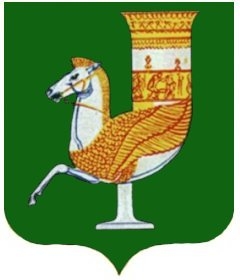 МУНИЦИПАЛЬНЭ ГЪЭПСЫКIЭ ЗИIЭУ «КРАСНОГВАРДЕЙСКЭ РАЙОНЫМ» ИНАРОДНЭ ДЕПУТАТХЭМ Я СОВЕТПринято 50-й сессией Совета народных депутатов муниципального образования «Красногвардейский район» четвертого созыва4 июня 2021 года № 404ПредседательСовета народных депутатовмуниципального образования «Красногвардейский район»______________ А.В. ВыставкинаГлавамуниципального образования «Красногвардейский район»______________ Т.И. Губжоковс. Красногвардейское от 04.06.2021 г. № 195   